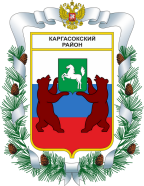 МУНИЦИПАЛЬНОЕ ОБРАЗОВАНИЕ «Каргасокский район»ТОМСКАЯ ОБЛАСТЬДУМА КАРГАСОКСКОГО РАЙОНАРЕШЕНИЕПРОЕКТ РЕШЕНИЕПРОЕКТ РЕШЕНИЕПРОЕКТ 25.12.2019№ с. Каргасокс. КаргасокО награждении Почетной грамотой Думы Каргасокского района Надуевой И.Р. Рассмотрев ходатайство и представление главного врача ОГБУЗ "Каргасокская РБ" Винокурова С.С. о награждении Надуевой И.Р. и в соответствии с Положением о Почетной грамоте Думы Каргасокского района, утвержденным решением Думы Каргасокского района от 24.10.2018 № 198Дума Каргасокского района РЕШИЛА:Председатель ДумыКаргасокского района                            В.В. БрагинГлава Каргасокского района                  А.П. Ащеулов